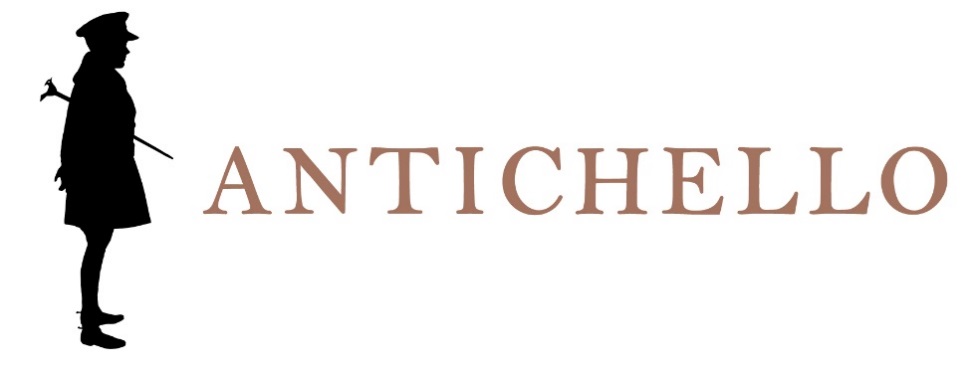 ROSSO ITALIANOVINO DA TAVOLAZona di produzioneVeneto.Varietà delle uveVarietà a bacca rossa.VinificazioneFermentazione tradizionale a cappello sommerso, con controllo della temperatura, malolattica completamente svolta.AffinamentoIn contenitori di acciaio inox e ca. 3 mesi in bottiglia.Dati analiticiAlcool: 11,5% Vol.Acidità totale: ca. 5,50 g/l.Descrizione organoletticaColore rubino con sfumature violacee. Profumo fruttato e vinoso con sentori di frutta rossa. Sapore fresco, morbido, equilibrato.Servizio18°C.AccostamentiPiatti leggeri di carne, salumi, funghi e formaggi.LongevitàSi beve preferibilmente giovane.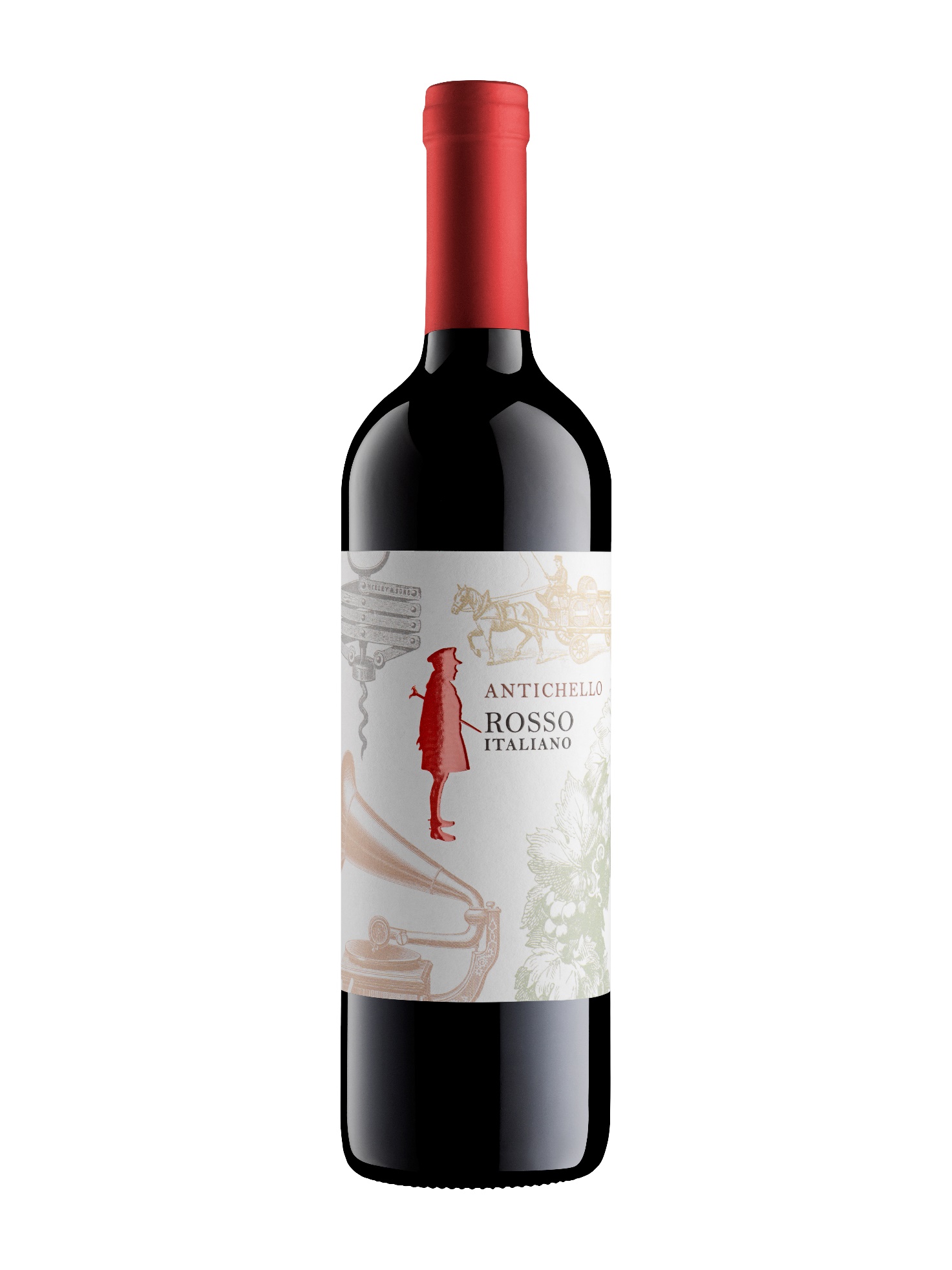 